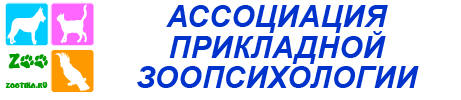 Реквизиты для оплаты обучения:

1) Номер карты Maestro Сбербанка: 6761 9600 0223011348

2) Номер карты Альфа-банка: 4584 1120 1779 4990

3) Безналичный перевод:

Получатель: Черников Сергей Юрьевич
Номер счета 40817810108190013605 в банке ОАО «АЛЬФА-БАНК»
ИНН 7728168971
БИК 044525593
Корр. счет: 30101810200000000593 в ОПЕРУ Московского ГТУ ЦБ РФ

С уважением, Сергей Черников
Ассоциация прикладной зоопсихологии
тел. +7-921-7400953